Syllabus – Fall 2016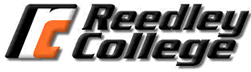 Course:	ESL 260LS– Low-Beginning Listening and Speaking, (57900)		ESL 360LS– Low-Beginning Listening and Speaking, (57933)Time/Location:Units:				ESL 260: 6		ESL 360: 0Important Dates:		No Classes: 9/5 11/24-45		Deadline to drop the class to avoid a “W” (withdrawal): 9/2		Deadline to drop the class to avoid a grade: 10/14		Final Exam: Tuesday, December 13th, 8:00AM-9:50AMInstructor:			Katherine Blalock				Email: 	Katherine.blalock@reedleycollege.edu				Blalockkatie1@gmail.comMaterials:			1. Required:	*Top Notch Fundamentals				2. Optional:	Oxford University Press Picture Dictionary 				(English/Spanish)				Online Course Code: c7jj-ayz9-7biq-qlqt				*This is a workbook. Used books are not acceptable. Description:	 ESL 260LS is a listening and speaking course designed for speakers of other languages who want to develop oral language skills at the low-beginning level. This course may be taken concurrently with ESL 260. ESL 260LS is an entry-level course in the ESL sequence. Students who successfully complete this course will be prepared for ESL 261LS.Prerequisites: NoneRepeatability: This course may not be repeated after successful completion.Course Objectives: Upon completion of this course students will:Listen and understand spoken English at the low-beginning level.Communicate orally at the low-beginning level. Objectives: In the process of completing this course, students will: Listen to low-beginning materials on familiar topics from a variety of sources.Listen and identify global and discrete meaning.Converse on everyday social and familiar topics.Identify and use patterns of intonation and pronunciation. Grading: This is a pass/no pass course. Current grades will be available throughout the semester on Blackboard. Final grades will be calculated as follows:Pass (P) ≥ 70%, No Pass (NP) < 70%Homework: Classroom and lab assignments are due at the beginning of the class period on the date due unless stated otherwise. Some assignments may be turned in electronically. Unless other arrangements are made, no credit will be given for homework handed in late. Extra work or makeup work will not affect your grade. Exams and Quizzes The date for exams and quizzes will be announced in advance. If you are absent on the day of an exam or quiz, you will receive a zero score. You will not be allowed to take the exam on a later day unless you have made arrangements with the instructor before the exam. Some exams and quizzes may be given using the computer. Class Participation: Your active participation in class is important for not only you but also your classmates. Make it your priority to be in class everyday. You are expected to come to class on time with your homework complete, and actively engage in classroom activities such as group discussions and pair practice. If you miss class, you are still responsible for the homework and activities that went on in your absence. Contact a classmate or your teacher for assignments so you can be prepared for the next class. Cancelled Class: In the event that class must be canceled unexpectedly, an official form will be placed on the classroom door by the Dean’s Office. When you arrive to class, you are responsible for reading the notice for any special assignments or instructions. Accommodations For Students With Disabilities: If you have a verified need for an academic accommodation or materials in alternate media (i.e., Braille, large print, electronic text, etc.) per the Americans with Disabilities Act (ADA) or Section 504 of the Rehabilitation Act, please contact me as soon as possible. Other Policies:Children are not allowed in class. Adult visitors are allowed with permission from the instructor. Please make arrangements in advance. Please do not use cell phones during class time. Set your phone so it does not ring. Do not answer your phone, make calls, or text during class. A student will receive no credit for an assignment if in the opinion of the instructor the student has cheated or plagiarized. If you miss class, please communicate with the instructor. You may be dropped from the class if you miss more than 4 class periods. TuesdayThursdayESL 260/360 LS (57900/57933)8:00-8:50AM Language Arts Room 19:00-10:50 Humanities Room 64ESL 260/360 LS (57900/57933)8:00-8:50AM Language Arts Room 19:00-10:50 Humanities Room 64CategoriesWeightOral Presentations/Oral Progress Checks20%Homework and Computer Lab Assignments30%Exams/Quizzes40%Comprehensive Final Exam10%